BAB IPENDAHULUANLatar Belakang MasalahPendidikan memiliki fungsi yang sangat brarti untuk memberikan pedoman bagi pengembangan pola pikir manusia dalam menghadapi suatu perkembangan dalam kehidupannya, baik itu dalam bentuk perkembangan positif maupun negatif, yang selalu menjadi bagian dalam kehidupan manusia. Apabila dikaji dengan jelas, perkembangan dalam kehidupan manusia berkaitan dengan adanya suatu perubahan yang terjadi dalam masyarakat dan merupakan sumber belajar bagi proses pendidikan dan pembelajaran. Seperti yang di kemukakan oleh Sapriya (2009: 2) bahwa. Perubahan masyarakat yang begitu cepat sebagai dampak dari kemajuan dalam science dan technology, membawa akibat positif dan sekaligus akibat negatifnya bagi kehidupan. Hingga kini, peran lembaga pendidikan masih tetap, menjadi tumpuan harapan yang dapat membawa pencerahan bagi masyarakat yang mengalami perubahan.Pada uraian di atas dapat dipahami bahwa pendidikan dalam  perkembangan kehidupan sosial masyarakat sangat memegang peranan penting sebagai suatu bekal dan pandangan bagi setiap individu yang berada di dalam masyarakat untuk mengembangkan keterampilan dan pengetahuan, sebagai suatu langkah mengimbangi akan perkembangan dari ilmu pengetahuan dan teknologi. Pada lembaga pendidikan khususnya pada tingkat sekolah dasar, terdapat beberapa mata pelajaran yang harus dipahami dan dikuasai oleh peserta didik untuk mengimbangi dari perkembangan ilmu pengetahuan dan teknologi, salah satu bagian dari mata pelajaran yang berkaitan dengan perubahan yang terjadi pada masyarakat adalah pada mata pelajaran ilmu pengetahuan sosial. Hal ini berkaitan dengan salah satu bagian dari landasan pendidikan ilmu pengetahuan sosial yaitu dalam landasan antropologis, menurut pendapat dari Pai (Sapriya,2009: 16-17) bahwa.Landasan antropologis memberikan sistem gagasan-gagasan mendasar dalam menentukan pola, sistem dan struktur pendidikan disiplin ilmu sehingga relevan dengan pola, sistem dan struktur kebudayaan bahkan dengan pola, sistem dan struktur perilaku manusia yang kompleks. Landasan ini telah dan akan memberikan dasar-dasar sosio-kultural masyarakat terhadap struktur IPS. 	Berdasarkan pendapat tersebut, ilmu pengetahuan sosial merupakan salah satu dari beberapa mata pelajaran yang dilaksanakan pembelajarannya pada masing-masing tingkat pendidikan dan salah satunya pada tingkat pendidikan sekolah dasar, pada dasarnya ilmu pengetahuan sosial merupakan salah satu mata pelajaran yang membawa ke arah pengembangan pemahaman  dan pengetahuan peserta didik terhadap kehidupan sosial yang bersifat fleksibel, sesuai dengan kajian landasan antropologisnya yang mencakup kepada perkembangan sosio-kultural yang berkembang sesuai dengan keadaan kehidupan sosial masyarakat yang berlaku pada saat itu, dari hal ini dapat menjadi suatu alasan bagi materi pelajaran dari ilmu pengetahuan sosial yang terus berubah dan berkembang sesuai dengan kehidupan sosial yang terjadi pada masyarakat.Hal lainnya mengenai pengertian dari ilmu pengetahuan sosial dikemukakan oleh Somantri (Sapriya,2009: 11) bahwa pengertian dari pendidikan IPS adalah sebagai berikut. Pendidikan IPS adalah penyederhanaan atau adaptasi dari disiplin ilmu-ilmu sosial dan humaniora. Serta kegiatan dasar manusia yang diorganisasaikan dan disajikan secara ilmiah dan pedagogis atau psikologis untuk tujuan pendidikan.Menurut pendapat tersebut, bahwa dalam ilmu pengetahuan sosial terdapat beberapa pengembangan disiplin ilmu-ilmu sosial dan humaniora yang lebih disederhanakan, dan dipelajari melalui beberapa ilmu-ilmu sosial yang menyusun ilmu pengetahuan sosial, serta disusun secara ilmiah dan psikologi, dalam hal ini penyusunan dilakukan secara pertimbangan dari keilmiahan ilmu pengetahuan sosial, serta berdasarkan pertimbangan dari perkembangan peserta didik yang akan mempelajarinya dari sisi psikologi, sehingga penyusunan dilakukan secara sistematis, yang bertujuan untuk mencapai tujuan pendidikan yang telah dicanangkan dan ditetapkan sebagai bahan acuan dari proses pembelajaran, salah satunya melalui mata pelajaran ilmu pengetahuan sosial. Tujuan ilmu pengetahuan sosial yang terdapat di dalam KTSP 2006 (Depdiknas, 2008: 45) menjelaskan bahwa ilmu pengetahuan sosial mempunyai tujuan sebagai berikut.Mengenal konsep-konsep yang berkaitan dengan kehidupan masyarakat dan lingkungannya.Memiliki kemampuan dasar untuk berfikir logis dan kritis, rasa ingin tahu, inkuiri, memecahkan masalah dan keterampilan dalam kehidupan sosila.Memiliki komitmen dan kesadaran terhadap nilai-nilai sosial dan kemanusiaan.Memiliki kemampuan berkomunikasi, bekerjasama dan berkompetisi dalam masyarakat yang majemuk, di tingkat lokal, nasional dan global.Berdasarkan kajian dari tujuan ilmu pengetahuan sosial tersebut, terdapat beberapa pengembangan yang harus dilakukan dalam proses pembelajaran ilmu pengetahuan sosial agar pencapaian dari tujuan ilmu pengetahuan sosial tersebut dapat terealisasikan dan tercapai pada proses pembelajar.Berdasarkan hasil observasi terhadap pembelajaran IPS materi Keanekaragaman Kenampakkan Alam pada peserta didik kelas IV SDN Sindangasih diperoleh data yang menunjukkan pencapaian dari tujuan ilmu pengetahuan sosaial belum tercapai. Aktivitas belajar peserta didik belum sesuai dengan yang diharapkan, sehingga hasil belajarnya pun belum mencapai target. Hal tersebut dikarenakan guru belum mengembangkan pembelajaran, guru hanya menggunakan model dan metode pembelajaran yang klasik, yaitu hanya menggunakan metode ceramah. Selain itu juga guru belum memberikan kesempatan kepada peserta didik untuk menggali materi secara mandiri, peserta didik hanya sekedar mendengarkan materi pelajaran yang disampaikan guru, sehingga aktivitas peserta didik sangat rendah dan berdampak pada hasil belajar yang rendah.Peserta didik yang mencapai kriteria baik dalam aktivitas proses belajar hanya sebanyak 3 orang atau hanya sebasar 18,75% dari jumlah peserta didik 16 orang. Begitu juga dengan hasil belajar, jumlah peserta didik yang mencapai KKM hanya 3 orang atau sebesar 18,75%.Data hasil observasi mengenai aktivitas belajar dan hasil belajar peserta didik kelas IV SDN Sidangasih pada pembelajaran IPS materi Keanekaragaman Kenampakkan Alam adalah sebagai berikut.Tabel 1.1Aktivitas Belajar Peserta DidikTabel 1.2Hasil Belajar Peserta DidikBerdasarkan data di atas, peneliti berpendapat perlu diadakannya perbaikan pembelajaran pada pembelajaran IPS materi Keanekaragman Kenampakkan Alam pada peserta didik kelas IV SDN Sindangasih.Pada pembelajaran IPS materi keanekaragaman kenampakan alam perlu diterapkan model pembelajaran yang mampu meningkatkan aktivitas belajar peserta didik, aktivitas dalam kognitif, afektif, dan psikomotor. Salah satu model pembelajaran yang berhubungan erat dengan hal-hal tersebut adalah model pembelajaran pemecahan masalah (problem solving). Model pembelajaran Problem Solving mempunyai suatu pengertian menurut pendapat dari Savage dan Amstrong (Sapriya.2009: 149) bahwa.Problem Solving adalah proses pembelajaran yang didalamnya mencakup mengenali adanya masalah, mencari alternatif pendekatan untuk memecahkan masalah tersebut, memilih dan menerapkan pendekatan, mencapai kesimpulan yang dapat dipertanggungjawabkan.	Beberapa permasalahan yang terjadi pada proses pembelajaran akan mempengaruhi terhadap aktifitas peserta didik dalam proses pembelajaran dan nilai akhir hasil belajar, khususnya berpengaruh juga terhadap kemampuan peserta didik dalam memecahkan masalah keanekaragaman kenampakan alam.Rumusan Masalah Untuk mencari titik jelas dari permasalahan yang terjadi pada proses pembelajaran tersebut, maka dilakukan suatu perumusan masalah, dan adapun rumusan masalah tersebut adalah sebagai berikut:Bagaimana perencanaan pembelajaran model problem Solving dibuat untuk meningkatkan aktivitas dan hasil belajar peserta didik kelas IV SD Negeri Sindangasih Kecamatan Jatinunggal Kabupaten Sumedang dalam materi keanekaragaman kenampakan alam? Bagaimana pelaksanaan penerapan model pembelajaran Problem Solving dilakukan di kelas IV SD Negeri Sindangasih kecamatan Jatinunggal Kabupaten Sumedang agar aktivitas dan hasil belajar peserta didik meningkat dalam pembelajaran IPS materi keanekaragaman kenampakan alam?Bagaimana peningkatan aktivitas peserta didik kelas IV SD Negeri Sindangasih Kecamatan Jatinunggal Kabupaten Sumedang dalam pembelajaran IPS materi keanekaragaman kenampakan alam dengan menggunakan penerapan model pembelajaran problem solving ? Bagaimana hasil belajar peserta didik kelas IV SD Negeri Sindangasih Kecamatan Jatinunggal Kabupaten Sumedang dalam pembelajaran IPS materi keanekaragaman kenampakan alam dengan menggunakan penerapan model pembelajaran problem solving  agar meningkat?Tujuan Penelitian 	Adapun tujuan dari penelitian tindakan kelas ini adalah sebagai berikut:Ingin membuat perencanaan pembelajaran model problem Solving untuk meningkatkan aktivitas dan hasil belajar peserta didik kelas IV SD Negeri Sindangasih Kecamatan Jatinunggal Kabupaten Sumedang dalam materi keanekaragaman kenampakan alam.Ingin memberikan gambaran tentang pelaksanaan penerapan model pembelajaran Problem Solving yang dilakukan di kelas IV SD Negeri Sindangasih Kecamatan Jatinunggal Kabupaten Sumedang agar aktivitas dan hasil belajar peserta didik dalam pembelajaran ips materi keanekaragaman kenampakan alam meningkat.Untuk mengetahui peningkatan aktivitas belajar peserta didik kelas IV SD Negeri Sindangasih kecamatan Jatinunggal Kabupaten Sumedang dalam pembelajaran ips materi keanekaragaman kenampakan alam dengan menggunakan penerapan model pembelajaran problem solving.Ingin mengetahui, memahami, dan menganalisis peningkatan hasil belajar peserta didik kelas IV SD Negeri Sindangasih Kecamatan Jatinunggal Kabupaten Sumedang dalam pembelajaran ips materi keanekaragaman kenampakan alam dengan menggunakan penerapan model pembelajaran problem solving.Manfaat Penelitian	   Adapun beberapa manfaat yang dapat dirasakan dari penelitian tindakan kelas ini adalah sebagai berikut:Manfaat bagi peserta didikDapat meningkatkan aktivitas belajar pada pembelajaran IPS khususnya pada materi keanekaragaman kenampakan alam.Dapat meningkatkan pemahaman tentang masalah keanekaragaman kenampakan alam  yang terdapat pada mata pelajaran ilmu pengetahuan sosial.Dapat meningkatkan cara berpikir kritis peserta didik dalam memahami dan mengambil langkah pemecahan masalah yang terdapat dalam mata pelajaran ilmu pengetahuan sosial dan beberapa materi yang menyangkut masalah keanekaragaman kenampakan alam.Manfaat bagi guruDapat meningkatkan profesionalisme guru dalam melakukan proses pembelajaran pada mata pelajaran ilmu pengetahuan sosial. Dapat memberikan acuan untuk meningkatkan keberhasilan pembelajaran dan bimbingan terhadap peserta didik.Memperluas pengetahuan akan model pembelajaran dalam mata pembelajaran ilmu pengetahuan sosial.Manfaat bagi sekolahMemberikan jalan untuk meningkatkan pembelajaran pada mata pelajaran ilmu pengetahuan sosial di Sekolah Dasar.Memberikan suatu daya dukung terhadap pembelajaran yang bersumber dari lingkungan dan perubahan kebudayaan yang berada ruang lingkup pembelajaran ilmu pengetahuan sosial.Untuk meningkatkan kualitas Sekolah Dasar sebagai sarana pendidikan yang memberikan suatu hal yang berguna bagi penunjang pelaksanaan pembelajaran.Bagi Peneliti      Adapun manfaat yang dapat diambil oleh peneliti dalam melaksanakan penelitian ini diantaranya adalah sebagai berikut:  Memperoleh suatu pemahaman akan proses penelitian.Meningkatkan kemampuan untuk berpikir kritis dalam memecahkan masalah.Menambah ilmu pengetahuan dalam teknik-teknik penelitian dan teknik-teknik pengumpulan data.BAB IIKAJIAN PUSTAKAModel Pembelajaran Pemecahan Masalah (Problem Solving)Pengertian Pembelajaran	Pembelajaran mempunyai konsep kajian secara teoritis berdasarkan Pengertiannya menurut pendapat dari Romiszowski (Winataputra, 1997:2) yaitu “proses membuat orang melakukan proses belajar sesuai dengan rancangan. Unsur kesengajaan dari pihak luar individu yang melakukan proses belajar merupakan ciri utama dari konsep pembelajaran”	Berdasarkan pendapat tersebut dapat diambil suatu kajian terhadap pembelajaran, pada proses pembelajaran terdapat proses belajar, proses belajar tersebut dapat terwujud apabila adanya unsur pendukung secara internal maupun eksternal terhadap proses pembelajaran, sehingga hakikat dari belajar akan tercapai berdasarkan kajiannya yaitu adanya suatu proses perubahan tingkah laku dari tingkah laku awal atau adanya suatu perubahan yang terjadi pada diri individu dalam hal ini adalah peserta didik, setelah mendapatkan transfer ilmu pengetahuan atau peserta didik belajar aktif dan kreatif sehingga menemukan konsep baru melalui proses belajar.	Pembelajaran yang dilakukan pada proses penelitian ini menerapkan model pembelajaran problem solving untuk meningkatkan kemampuan peserta didik dalam memecahkan masalah pada materi keanekaragaman kenampakan alam. Berdasarkan kaitannyaantara proses penerapan  dan masalah yang akan dikaji, maka dalam hal ini peserta didik dikembangkan serta ditingkatkan kemampuannya dalam memecahkan masalah berdasarkan langkah-langkah pembelajaran yang diterapkan melalui model pembelajaran problem solving, yang pada akhirnya peserta didik dapat memecahkan masalah dengan kemampuan berfikir yang kritis, kreatif dan logis terhadap permasalahan yang dihadapinya dalam kehidupan sehari-hari. Perubahan pada tingkah laku dan kemampuan peserta didik dalam memecahkan masalah merupakan bukti dari pembelajaran.Pengertian Model Pembelajaran Pemecahan Masalah (Problem Solving)		Salah satu bagian dari pengembangan  tujuan ilmu pengetahuan  sosial adalah meningkatkan kemampuan memecahkan masalah dalam kehidupan yang bersifat global (perkembangan dari globalisasi). Beberapa model pembelajaran yang berkaitan dengan adanya suatu usaha untuk meningkatkan kemampuan untuk memecahkan telah terdapat dalam implementasi ilmu pengetahuan sosial. Dalam proses menentukan pemecahan masalah, peserta didik harus dihadapkan terhadap suatu permasalahan sesuai dengan bidang kajian  yang akan dibahas pada proses pembelajaran dan salah satu model pembelajaran yang di dalamnya terdapat proses pengolahan masalah dan pencapaian dari pemecahan masalah adalah dengan penerapan model pemecahan masalah (Problem Solving). “Pemecahan masalah merupakan suatu proses memecahkan masalah dan menyangkut mengubah keadaan yang aktual menjadi keadaan seperti yang dikehendaki.” (Ischak.2007:9.7)Keunggulan Model Pembelajaran Pemecahan Masalah (Problem Solving)		Model pembelajaran pemecahan masalah (Problem Solving) dalam proses penerapannya memberikan suatu kontribusi tersendiri terhadap peserta didik sebagai hasil belajar. Menurut pendapat dari Ischak (2007:9.7) menguraikan bahwa pemecahan masalah memberikan suatu manfaat sebagai keunggulan pembelajaran pemecahan masalah sebagai berikut.Mengembangkan sikap atau keterampilan peserta didik untuk mampu memecahkan masalahnya serta mengambil keputusan secara objektif dan mandiri.Mengembangkan kemampuan berfikir peserta didik. Proses berfikir terdiri dari serentetan keterampilan seperti mengumpulkan informasi atau data, membaca dan menafsirkan data, dan lain-lain yang penerapannya membutuhkan latihan dan pembiasaan.Peserta didik benar-benar menghayati untuk berfikir dan mengembangkan minat dalam berbagai kemingkinan.Membina pengembangan sikap penalaran lebih jauh dan cara berfikir objektif, mandiri, kritis, dan analisis baik secara individual maupun kelompok.	Dari beberapa manfaat yang di uraikan di atas dapat dilihat bahwa proses pembelajaran dengan menggunakan pemecahan masalah dalam melatih setiap sudut kemampuan untuk memecahkan masalah yang dihadapi pada peserta didik sesuai dengan kajiannya masing-masing.Langkah-langkah Model Pembelajaran Pemecahan Masalah (Problem Solving)		Masalah yang menjadi arah pengembangan  akan kemampuan peserta didik memecahkan masalah ini mempunyai beberapa prosedur-prosedur untuk mengolah permasalahan yang akan dikaji, melalui model pembelajaran pemecahan masalah (Problem Solving) maka menjembatani terhadap pencapaian tujuan tersebut dan adapun langkah-langkah dan gambaran pemecahan masalah yang dikemukakan John Deway (Ischak,2007: 9.9), yaitu. Merumuskan permasalahan. Mengetahui dan merumuskan permasalahan secara jelas.Menelaah permasalahanMenggunakan pengetahuan untuk merinci dan menganalisis masalah tersebut dari berbagai sudut.Membuat atau merumuskan hipotesisMenghayati secara luas dan lengkap sebab akibat serta alternatif pemecahan masalah tersebut.Menghimpun, mengelompokan data sebagai bahan pembuktian hipotesis.Kecakapan mencari dan menyusun data dan memvisualisasikan data dalam bentuk bagan, gambar grafik dan lain-lain.Pembuktian hipotesisKecakapan menelaah dan membahas data, menghubung-hubungkan atau menghitung data terhadap hipotesis dan keterampilan mengambil keputusan dan kesimpulan dari hal-hal diatas.Menentukan pilihan dan kesimpulan atau keputusanKecakapan membuat memilih dan menilai beserta perhitungan akibat-akibat kelak		Beberapa langkah pembelajaran yang dilakukan untuk melakukan proses dari penerapan model pembelajaran pemecahan masalah (problem solving) di atas, ada beberapa kaitannya dengan peningkatan kemampuan pemecahan masalah, diantaranya adanya suatu hal yang pada proses pembelajaran mendefinisikan permasalahan dari berbagai karakteristik permasalahan tersebut, menyeleksi akan beberapa data yang akan digunakan sebagai kriteria dalam membuat solusi, serta menentukan alternatif pemecahan permasalahan terhadap permasalahan yang dikaji.Aktivitas Peserta DidikAktivitas peserta didik adalah segala sesuatu yang dilakukan oleh peserta didik di kelas untuk mencapai tujuan pembelajaran. Aktivitas peserta didik selama proses pembelajaran merupakan salah satu indikator adanya keinginan atau motivasi peserta didik untuk belajar. Jenis aktivitas tersebut bervariasi, bahkan bisa saja muncul aktivitas peserta didik yang tidak mendukung kegiatan proses pembelajaran. Untuk itu guru harus selalu mengontrol dan membangkitkan motivasi peserta didik sehingga aktivitas peserta didik dapat terfokus ke dalam aktivitas belajar. Hudojo (1988:6) mengemukakan bahwa kegagalan atau keberhasilan belajar sangat tergantung kepada peserta didik. Oleh Trianto (2009:368-369) meungkapkan bahwa peserta didik dikatakan memiliki keaktifan belajar apabila ditemukan  indikator sebagai berikut.Mendengarkan/memperhatikan penjelasan guru Berdiskusi / tanya jawab antara peserta didik/guruMembaca / mengerjakan LKS/materi ajarMengerjakan tugas-tugas yang kontekstual dan relevanBekerja sama dengan peserta didikBerlatih melakukan keterampilan prosesMenyajikan hasil pengamatan/percobaanMenyimpulkan hasil pengamatan/percobaanMencatat apa yang telah dipelajari, bagaimana kita merasakan ide-ide baru. Sedang Dierch (dalam Hamalik, 2001:172) membagi aktivitas kegiatan belajar dalam 8 (delapan) kelompok yang intisarinya adalah: (1) kegiatan visual seperti melihat, mengamati, dan membaca; (2) kegiatan lisan seperti mengemukakan pendapat, pertanyaan, dan ide; (3) kegiatan mendengarkan seperti mendengarkan ceramah dan diskusi; (4) kegiatan menulis seperti menulis laporan, mengerjakan LKS atau tes; (5) kegiatan menggambar seperti membuat grafik, diagram, dan peta; (6) kegiatan metrik seperti melakukan eksperimen, demonstrasi, dan membuat model; (7) kegiatan mental seperti mengingat, memahami, menganalisis, dan penyelesaian masalah; dan (8) kegiatan emosional seperti berminat, tenang, dan berani mengungkapkan ide.Aktivitas peserta didik seperti yang diungkapkan di atas, tidak selamanya dapat berlangsung secara wajar, kadang lancar, terkadang tidak sesuai harapan, kadang cepat menangkap apa yang dipelajari, terkadang amat sulit. Dalam hal semangat untuk belajar kadang semangatnya tinggi tetapi terkadang juga sulit untuk mengadakan konsentrasi. Demikian antara lain kenyataan yang sering dijumpai pada setiap peserta didik dalam kehidupan sehari-hari dalam kaitannya dengan aktivitas belajar.Dari uraian sebelumnya maka dapat disimpulkan bahwa  aktivitas belajar adalah segala sesuatu yang dilakukan oleh peserta didik di kelas selama proses pembelajaran berlangsung untuk mencapai tujuan pembelajaran. Untuk mendapatkan data tentang aktivitas peserta didik dalam pembelajaran diperlukan indikator. Melalui indikator tersebut dapat dilihat aktivitas mana yang muncul dalam proses pembelajaran berdasarkan apa yang dirancang oleh peneliti.Hasil Belajar		Kegiatan yang dilakukan oleh peserta didik akan mengakibatkan perubahan-perubahan, baik berupa pengetahuan maupun sikap dan keterampilan.perubahan itu adalah hasil yang telah dicapai dari proses belajar. Pengertian hasil belajar yang dikemukakan oleh Nana Sudjana (2002: 22) bahwa “hasil belajar adalah kemampuan-kemampuan yang dimiliki peserta didik setelah ia menerima pengalaman belajarnya”.		Pengertian lain tentang hasil belajar dikemukakan oleh Howard  dalam Nana Sudjana (2002:22): hasil belajar dibagi menjadi tiga macam, yaitu (a) keterampilan dan kebiasaan, (b) pengetahuan dan pengertian, (c) sikap dan cita-cita, masing-masing jenis belajar dapat diisi dengan bahan pelajaran yang telah ditetapkan dalam kurikulum. Hasil belajar adalah pola-pola perbuatan, nilai-nilai pengertian, sikap-sikap, apresiasi, abilitas dan keterampilan (Hamalik, 2001:31). Peserta didik memperoleh informasi dari adanya perubahan dan peningkatan dari segi afektif, kognitif, dan psikomotor dari sebuah pembelajaran yang dilakukan oleh seorang pendidik.		Dari pengertian hasil belajar tersebut dapat disimpulkan bahwa hasil belajar merupakan perubahan perilaku akibat dari proses belajar mengajar. Hasil belajar dapat diukur melalui kegiatan penilaian. Penilaian dapat diartikan sebagai suatu tindakan atau kegiatan untuk menilai sejauh mana tujuan-tujuan instruksional tercapai atau sejauh mana materi yang diberikan dapat dikuasai oleh peserta didik. Hasil belajar dapat diperoleh dalam bentuk  nilai atau angka.Hasil belajar adalah penilaian akhir yang diperoleh peserta didik selama mengikuti kegiatan pembelajaran, yang akan menunjukkan tingkat pemahaman peserta didik.Menurut Bloom aspek yang diukur dalam penilaian terdiri dari :Aspek kognitif mencakup : pengetahuan (recalling) kemampuan mengingat, pemahaman (comprehension) kemampuan memahami, aplikasi (application) kemampuan penerapan. Analisis (analysis) kemampuan menganalisa suatu informasi yang luas menjadi bagian-bagian kecil, sintesis (syntesis) kemampuan menggabungkan beberapa informasi menjadi suatu kesimpulan, evaluasi (evaluation) kemampuan mempertimbangkan mana yang baik dan mana yang buruk dan memutuskan untuk mengambil tindakan.Aspek afektif mencakup : menerima (receiving) termasuk kesadaran, keinginan untuk menerima stimulus, respon, control, dan seleksi gejala atau rangsangan dari luar, menanggapi (responding) reaksi yang diberikan, ketepatan aksi, perasaan, kepuasan dan lain-lain. Menilai (evaluating) kesadaran menerima norma, sistem nilai dan lain-lain. Mengorganisasi (organization) pengembangan norma dan organisasi sistem nilai. Membentuk watak (characterization) sistem nilai yang terbentuk mempengaruhi pola kepribadian dan tingkah laku.Aspek psikomotorikPsikomotorik merupakan tindakan seseorang yang dilandasi penjiwaan atas dasar teori yang dipahami dalam suatu mata pelajaran. Ranah psikomotor mencakup : meniru (perception), menyusun (manipulating), melakukan dengan prosedur (precision), melakukan dengan baik dan tepat (articulation), melakukan tindakan secara alami (naturalization).Hakikat Ilmu Pengetahuan Sosial Pengertian Ilmu Pengetahuan Sosial		Ilmu Pengetahuan Sosial terbentuk dari beberapa hubungan sosial yang terjadi dalam suatu masyarakat yang di dalamnya terdapat beberapa individu-individu yang mempunyai sifat beragam, serta melekat dalam dirinya masing-masing, sehingga untuk memahami dari sifat dan sikap pada hubungan sosial di masyarakat perlu adanya suatu pembelajaran yang membahas tentang kehidupan sosial, dan salah satunya adalah ilmu pengetahuan sosial yang merupakan sdalah satu dari mata pelajaran yang dikembangkan pada tingkat pendidikan sekolah dasar, yang terbentuk dari beberapa unsur penyusunan dari ilmu-ilmu sosial dan beberapa pandangan dari kehidupan manusia yang terus berkembang, penjelasan mengenai hal tersebut sesuai dengan pendapat dari sumaatmadja (2006:1.9) bahwa “ilmu pengetahuan sosial tidak lain adalah mata pelajran atau mata kuliah yang mempelajari kehidupan sosial yang kajiannya mengintegrasikan bidang ilmu-ilmu sosial dan humaniora”. Pada pernyataan tersebut terdapat suatu pemahaman bahwa ilmu pengetahuan sosial memberikan suatu pembelajaran dalam memahami dasar-dasar ilmu sosial yang dihubungkan sedemikian rupa berlandaskan kepada unsur-unsur humaniora.		Beberapa konsep penyusun dari humaniora dan ilmu sosial yang terangkum dalam ilmu pengetahuan sosial, sesuai dengan pendapat dari Nasution (Sumaatmadja,2006: 12.3) bahwa.		    IPS adalah suatu program pendidikan yang merupakan suatu keseluruhan yang pada pokoknya mempersoalkan manusia dalam lingkungan fisiknya maupun dalam lingkungan sosial yang bahannya diambil dari berbagai ilmu sosial seperti geografi, sejarah, ekonomi, antropologi, sosiologi, ilmu politik dan psikologi. 		Dari pendapat tersebut bahwa ilmu pengetahuan sosial merupakan mata pelajaran yang disusun dari beberapa ilmu-ilmu sosial yang di dalamnya berkaitan dengan kehidupan sosial di masyarakat dan perkembangannya. Pada tingkat pendidikan di sekolah dasar, ilmu-ilmu sosial tersebut tidak semua di pelajari, namun beberapa hal diantaranya ilmu sejarah, ekonomi, geografi yang dalam pembahasan dan pengembangannya lebih disederhanakan, hal ini di sebabkan karena pertimbangan dari tingkat perkembangan mental dan berfikir peserta didik sekolah dasar, yang memiliki tingkat perkembangan mental yang masih berada dalam perkembangan operasional formal dan operasional konkrit. Menurut pendapat dari Hasan dan Basri (1998:2) mengenai pembahasan terhadap ilmu pengetahuan sosial adalah sebagai berikut “ilmu pengetahuan sosial adalah mata pelajaran yang mempelajari kehidupan sosial yang didasarkan pada bahan kajian geografi, ekonomi, sosiologi, antropologi, tata negara, dan sejarah”.		Pada pendapat tersebut disajikan pula bahwa ilmu pengetahuan sosial adalah mata pelajaran yang dikembangkan untuk mempelajari kehidupan sosial yang terjadi pada masyarakat, yang didasarkan kepada beberapa kajian ilmu-ilmu sosial, diantaranya terdapat kajian dan pembahasan pada bidang geografi, ekonomi, sosiologi, antropologi, tata negara, dan sejarah dalam suatu pembelajaran ilmu pengetahuan sosial.		Sedangkan kajian mengenai pengertian dari ilmu pengetahuan sosial menurut pendapat dari Somantri (Sapriya 2009: 11) adalah.		    Pendidikan IPS adalah penyederhanaan atau disiplin dari ilmu-ilmu sosial dan humaniora serta kegiatan dasar manusia yang di organisasikan dan disajikan secara ilmiah dan pedagogis/psikologis untuk tujuan pendidikan.	Jika dilihat dari makna yang terkandung pada pendapat tersebut, dapat diambil suatu kesimpulan bahwa penyajian dari ilmu pengetahuan sosial berkaitan dengan pembahasan ilmu-ilmu sosial dikaitkan dengan kajian humaniora pada kehidupan manusia yang lebih disederhanakan, disajikan atau diberikan dalam bentuk ilmiah dan pedagogis atau psikologis disesuaikan dengan karakteristik perkembangan pengetahuan dan mental subjeknya dalam hal ini peserta didik, dengan tujuan yang utama adalah untuk mencapai dari tujuan pendidikan.	Dilihat dari unsur penyusun ilmu pengetahuan sosial yang merupakan integrasi dari ilmu sosial, maka dalam hal ini diperkuat dengan pendapat dari Hanifah (2009: 121) yang menerangkan bahwa.	IPS merupakan perwujudan dari suatu pendekatan interdisipliner dari pelajaran ilmu-ilmu sosial. Merupakan integrasi dari berbagai cabang ilmu-ilmu sosial: sosiologi, antropologi budaya, psikologi sosial, sejarah, geografi, ekonomi, ilmu politik, ekologi.	Pengertian IPS menurut pendapat tersebut dapat di telaah bahwa IPS tersusun dari beberapa integrasi, keterkaitan dan penggabungan dari beberapa ilmu sosial yang didalamnya mengkaji terhadap bagaimana manusia berinteraksi dalam kehidupannya yang dibahas dalam bidang sosiologi, bagaimana manusia mengembangkan keragaman dari bentuk kebudayaan yang dibahas dalam bidang antropologi budaya, bagaimana manusia menentukan ruang dan tempat bagi perkembangan mental dan pengetahuan dalam berinteraksi dalam hubungan sosial yang dibahas pada bidang psikologi sosial, bagaimana manusia menguraikan kejadian, ruang, waktu, dan tempat kejadian yang dibahas dalam bidang sejarah, bagaimana manusia menggambarkan tata ruang suatu daerah dengan pemetaan atau penginderaan jarak jauh yang dibahas dalam bidang geografi, bagaimana manusia memenuhi kebutuhan hidupnya dan melakukan transaksi perdagangan yang dibahas dalam bidang ekonomi, bagaimana manusia menentukan siasat dan identitas suatu pentuk pemerintahan dan hukum dalam bidang politik dan bagaimana manusia menerangkan akan perkembangan yang dibahas dalam bidang ekologi, semua tercantum dalam makna dan pengertian dari ilmu pengetahuan sosial.Tujuan Ilmu Pengetahuan Sosial	Ilmu pengetahuan sosial yang merupakan salah satu mata pelajaran yang dikembangkan tingkat pendidikan sekolah dasar, mempunyai tujuan pada proses penerapan dan pembelajarannya. Menurut kajian KTSP 2006 (Depdiknas,2006: 45) menjelaskan bahwa ilmu pengetahuan sosial mempunyai tujuan sebagai berikut.Mengenal konsep-konsep yang berkaitan dengan kehidupan masyarakat dan lingkungannyaMemiliki kemampuan dasar untuk berpikir logis dan kritis, rasa ingin tahu, inkuiri, memecahkan masalah, dan keterampilan dalam kehidupan sosial.Memiliki komitmen dan kesadaran terhadap nilai-nilai sosial dan kemanusiaan.Memiliki kemampuan dan kesadaran terhadap nilai-nilai sosial dan kemanusiaan.Memiliki kemampuan berkomunikasi,bekerjasama dan berkompetisi dalam masyarakat yang majemuk, di tingkat lokal, nasional dan global.	Tujuan dari ilmu pengetahuan tersebut merupakan tujuan yang dapat dilihat dari struktur pendidikan dan termuat pada pedoman penyusunan KTSP 2006 yang merupakan dasar dari pengembangan pembelajaran, jika dilihat dari beberapa kajian pada tujuan ilmu pengetahuan sosial dari KTSP, terdapat suatu titik tolak kepada kehidupan sosial, yang harus dihadapi oleh peserta didik yang harus dihadapi oleh peserta didik dengan berbagai sudut pandang dan pola pikir, dalam hal ini ilmu pengetahuan sosial mempersiapkan peserta didik untuk dapat mengembangkan pola pikir mereka dengan sadar dan melakukan suatu pertimbangan terhadap permasalahan yang timbul di kehidupan sosial  di masyarakat, sehingga peserta didik belajar untuk menelaah terlebih dahulu dari masalah yang timbul, dan pada akhirnya dapat menentukan  suatu tindakan dan kesimpulan dari beberapa masalah sesuai dengan sudut pandang dan perkembangan pola pikirnya. Sehingga dengan adanya pengembanagan terhadap pengetahuan, keterampilan serta penguasaan terhadap nilai yang digunakan untuk memecahkan masalah maka dapat membentuk pribadi peserta didik menjadi lebih baik, hal ini sejalan dengan pendapat tentang ilmu pengetahuan sosial sebagai berikut.    IPS di tingkat sekolah pada dasarnyabertujuan untuk mempersiapkan para peserta didik sebagai warga negara yang menguasai pengetahuan (knowledge), keterampilan (skill), sikap dan nilai (attittudes and values) yang dapat digunakan sebagai kemampuan mengambil keputusan dan berpartisipasi dalam berbagai kegiatan agar menjadi warga negara yang baik. (Sumaatmadja, 2009: 12).	Pendapat di atas merupakan salah satu pendapat yang memberikan  gambaran bahwa ditetapkannya ilmu pengetahuan sosial menjadi salah satu dari beberapa ilmu pengetahuan dalam mata pelajaran pada tingkat pendidikan dasar, mempunyai maksud dan tujuan agar peserta didik mempunyai suatu keterampilan dalam mengambil keputusan dengan menggunakan pengetahuan, keterampilan dan mempertimbangkan nilai-nilai yang berkembang dan di tanamkan di masyarakat, sehingga keputusan yang diambil pada setiap masalah yang akan mereka kaji di sesuaikan dengan nilai-nilai yang berlaku di dalam masyarakat. Hal tersebut diperkuat lagi dengan beberapa pandangan dari para ahli di bidang sosial tentang tujuan dari ilmu pengetahuan sosial adalah sebagai berikut.		Pengetahuan sosial tujuannya adalah untuk mengembangkan pengetahuan peserta didik dan keterampilan dasar yang akan digunakan dalam kehidupannya serta meningkatkan rasa nasionalisme dari peristiwa masa lalu hingga masa sekarang agar para peserta didik memiliki rasa bangga dan cinta tanah air. (Sapriya, 2009: 43)	Berdasarkan pendapat tersebut dapat diambil suatu kesimpulan bahwa pada ilmu pengetahuan sosial dikembangkan pengetahuan yang dimiliki oleh peserta didik dan keterampilan dasar dalam kehidupannya serta meningkatkan rasa nasionalisme, hal ini bertujuan agar peserta didik dapat mengembangkan dan menerapkan nilai-nilai kecintaanya terhadap tanah air indonesia, sehingga dengan meningkatkan rasa nasionalisme maka beberapa landasan dasar dari kehidupan peserta didik di masyarakat akan lebih kuat dan tidak akan terlepas dari kecintaanya terhadap tanah air dan membentengi diri dari keanekaragaman kenampakan  alam. Pendapat lain mengenai tujuan dari ilmu pengetahuan sosial yang diperkuat dengan kekhususan akan arah pengembangannya pada tingkatan sekolah dasar adalah sebagai berikut.	    Mata pelajaran ilmu pengetahuan di SD bertujuan agar peserta didik mampu mengembangkan pengetahuan dan keterampilan dasar yang berguna bagi dirinya dalam kehidupan sehari-hari. Pengajaran sejarah bertujuan agar peserta didik mampu mengembangkan pemahaman tentang perkembangan masyarakat Indonesia sejak masa lalu hingga masa kini sehingga peserta didik memiliki kebanggaan sebagai bangsa Indonesia dan cinta tanah air. (Hasan dan Basri, 1998: 2).		Ilmu pengetahuan sosial memiliki suatu keterkaitan dengan beberapa konsep yang terdapat pada permasalahan yang dihadapi oleh peserta didik di lingkungan masyarakat, sebelum peserta didik menentukan keputusan, terlebih dahulu peserta didik harus tahu apa konsep-konsep yang menyusun dari suatu bahan kajian permasalahan tersebut, yang merupakan titik dari pengembangan suatu masalah yang berhubungan dengan penguasaan konsep, menurut pendapat dari Nasution (Kartika,2007: 30) adalah sebagai berikut.			    Ilmu pengetahuan sosial mempunyai suatu tujuan yang harus dicapai oleh peserta didik dalam bentuk penguasaan konsep dasar dari berbagai cabang ilmu sosial dan fakta-fakta dari masyarakat serta lingkungan sekitarnya. Proses belajar yang tidak mengaitkan bahan yang diajarkan dengan pengalaman belajar yang tidak dimiliki, akan tidak bermakna atau tidak memberi arti bagi perkembangan diri peserta didik.	Berdasarkan pendapat tersebut maka dapat diambil suatu kajian bahwa ilmu pengetahuan sosial memiliki  suatu tujuan dalam bentuk penguasaan konsep yang terdapat pada setiap cabang ilmu sosial beserta fakta yang menjadi bukti terhadap suatu permasalahan, dengan penguasaan konsep dan fakta, maka setiap permasalahan yang diberikan kepada peserta didik pada proses pembelajaran ataupun pada kehidupan sehari-hari akan lebih terstruktur terhadap penentuan pemecahan masalah, sehingga untuk memecahkan permasalahan peserta didik terlebih dahulu menentukan konsep dari permasalahan yang dihadapi, diantaranya melalui konsep sebab, konsep akibat, konsep bukti fakta dan konsep awal pemecahan masalah dalam bentuk hipotesis, dengan hal ini maka akan menambah pengalaman peserta didik terhadap proses pemecahan masalah, sehingga dengan pengalaman yang dimiliki oleh peserta didik terhadap proses pemecahan masalah akan memberikan suatu makna dan kebermanfaatan terhadap perkembangan diri peserta didik.Manfaat Ilmu Pengetahuan Sosial	Manfaat yang dapat diambil dari pembelajaran ilmu pengetahuan sosial jika dilihat dari beberapa disiplin ilmu yang berada dalam ruang lingkup Ilmu Pengetahuan Sosial menurut Saprriya (2009: 32) dapat dikaji sebagai berikut.Antropologi memberikan suatu pelajaran tentang budaya manusia yang dimulai dari kebudayaan prasejaran (kebudayaan yang diciptakan sebelum lahirnya zaman sejarah sampai kebudayaan pada zaman modern saat ini).Ilmu ekonomi memberikan suatu studi tentang bagaimana langkanya sumber-sumber dimanfaatkan untuk memenuhi keinginan-keinginan manusia yang tidak terbatas.Geografi memberikan suatu pembelajaran permukaan bumi dan bagaimana manusia mempengaruhi dan dipengaruhi oleh lingkungan fisiknya.Ilmu politik memberikan suatu pembelajaran kebijakan umum (public policies).Psikologi memberikan suatu pelajaran perilaku individu-individu dan kelompok-kelompok kecil individu.Sosiologi memberikan suatu pelajaran perilaku manusia dalam kelompok-kelompok.Dimensi Pendidikan Ilmu Pengetahuan Sosial	Ilmu pengetahuan sosial dalam proses pengembangannya memiliki suatu dimensi atau ruang pengembangan, Menurut pendapat Sapriya (2009:48) program pendidikan IPS yang komprehensif adalah program yang mencakup empat dimensi yaitu.Dimensi Pengetahuan (Knowledge)Dimensi Keterampilan (Skill)Dimensi Nilai dan Sikap (Values and Attitudes)Dimensi Tindakan (Action)	Beberapa dimensi dari ilmu pengetahuan sosial tersebut mengawali pengembangannya dari pembekalan awal peserta didik dengan memberikan pengetahuan-pengetahuan baru yang dapat menambah pengalaman dalam proses pembelajaran, sehingga dalam hal ini ilmu pengetahuan sosial mempunyai ruang lingkup dalam peningkatan pemahaman dan pengetahuan peserta didik akan beberapa konteks ilmu-ilmu sosial.Implementasi Model Pembelajaran Ilmu Pengetahuan Sosial	Beberapa model pembelajaran yang dapat dikembangkan pada pembelajaran ilmu pengetahuan sosial menurut pendapat dari Sapriya (2009:139-155) adalah sebagai berikut.Model Pembelajaran InkuiriModel Pembelajaran Berpikir KritisModel Pembelajaran Problem Solving (Pemecahan Masalah)Model Design Pembelajaran Pengambilan Keputusan		Sedangkan menurut pendapat dari Kosasih Djahiri (Sumaatmadja,2006:12.33-12.55), dimana mengkaji bahwa pada ilmu pengetahuan sosial dapat dikembangkan beberapa model pembelajaran yang digunakan untuk mencapai tujuan dari pembelajaran IPS, dan adapun model pembelajaran tersebut adalah sebagai berikut.Model Lecturing (ceramah) yang disempurnakanModel Ekspositori Model Role playing (Bermain Peran)Model Inquiry (inkuiri)	Beberapa model pembelajaran yang disebutkan di atas  semuanya sebagian besar mengacu kepada proses pemecahan masalah, dan salah satu dari model pembelajaran dengan proses pembelajaran berdasarkan masalah adalah model pembelajaran pemecahan masalah (Problem Solving), model pemecahan masalah ini (Problem Solving) ini memberikan kesempatan bagi peserta didik untuk mengembangkan pola berfikirnya terhadap pengkajian suatu permasalahan yang dihadapkan kepada peserta didik, dalam proses pemecahan masalah terlebih dahulu peserta didik harus dapat menentukan masalah yang akan dikaji agar terjadi fokus pengkajian permasalahan, setelah itu mencari beberapa karakteristik dari permasalahan dan pertimbangan-pertimbangan efektifitas permasalahan tersebut berpengaruh terhadap lingkungan sosialnya, setelah itu dilakukan suatu penentuan hipotesis terhadap masalah yang akan dikaji berdasarkan pertimbangan sebab dan akibat, serta keadaan atau situasi nyata pada permasalahan, sehingga dengan hal ini memberikansuatu pembuktian, penjabaran dan keputusan dari suatu permasalahan. Pada langkah pembelajaran model pembelajaran problem solving ini terdapat beberapa hal yang memberikan suatu kesempatan kepada peserta didik untuk mengembangkan kemampuan mengolah permasalahan dan menentukan pemecahan masalah seperti dalam hal mendefinisikan suatu permasalahan, memilih permasalahan yang akan dikaji dengan kriteria pertimbangan tertentu, menentukan alternatif dari pemecahan masalah, menjabarkan keterkaitan antara data yang diambil sebagai penguat dari alternatif pemecahan tersebut terhadap pemecahan masalah dan pada akhirnya menentukan suatu keputusan dari pemecahan masalah.	Model pembelajaran pemecahan masalah (problem solving) tersebut memiliki suatu keterkaitan dengan model lain yang dapat memperkuat akan keefektifitasan atau keterhubungan antara model pembelajaran masalah dengan model lainnya yang mempunyai konstruk dan langkah-langkah dalam pemecahan masalah, dan salah satu model penelitian tersebut adalah Model penelitian sosial menurut Banks (Ischak,2007:5.7-5.12) menguraikan suatu langkah model penelitian sosial yang mempunyai kajian langkah sebagai berikut. ‘Masalah, hipotesis, data dan kesimpulan’. Hal ini berkaitan dengan proses pengolahan masalah sehingga menghasilkan suatu pemecahan masalah dengan dukungan dari beberapa data yang diperoleh sebagai bukti fakta suatu keadaan dari masalah.Kaitan Antara Model Pembelajaran Problem Solving Dengan Hasil Belajar	 Model pembelajaran pemecahan masalah (Problem Solving) dalam proses penerapannya memberikan suatu kontribusi tersendiri terhadap peserta didik sebagai hasil belajar. Menurut pendapat dari Ischak (2007:9.7) menguraikan bahwa pemecahan masalah memberikan suatu manfaat sebagai keunggulan pembelajaran pemecahan masalah sebagai berikut.Mengembangkan sikap atau keterampilan peserta didik untuk mampu memecahkan masalahnya serta mengambil keputusan secara objektif dan mandiri.Mengembangkan kemampuan berfikir peserta didik. Proses berfikir terdiri dari serentetan keterampilan seperti mengumpulkan informasi atau data, membaca dan menafsirkan data, dan lain-lain yang penerapannya membutuhkan latihan dan pembiasaan.Peserta didik benar-benar menghayati untuk berfikir dan mengembangkan minat dalam berbagai kemungkinan.Membina pengembangan sikap penalaran lebih jauh dan cara berfikir objektif, mandiri, kritis, dan analisis baik secara individual maupun kelompok.Seperti yang telah di jelaskan di atas, maka dalam proses pembelajaran setiap peserta didik harus dapat mengembangkan sikap maupun keterampilannya untuk memecahkan suatu permasalahan serta dapat mengambil keputusan secara objektif dan mandiri.Maka dapat dikatakan bahwa model pembelajaran problem solving adalah sebuah model pembelajaran yang dalam proses penerapannya memberikan suatu kontribusi tersendiri terhadap peserta didik sebagai hasil belajar. Sehingga pada proses pembelajarannya peserta didik dapat mengembangkan kemampuan berfikirnya untuk memecahkan suatu masalah agar hasil pembelajaran tersebut dapat meningkat. Materi Keanekaragaman Kenampakan Alam di kelas IV	1. Wilayah Daratan		Wilayah daratan meliputi gunung, pegunungan, dataran rendah, dataran tinggi, dan sebagainya. Wilayah perairan meliputi laut, sungai, dan danau. Bentangan alam berupa daratan dan perairan disebut kenampakan alam. Negara Indonesia merupakan negara berbentuk kepulauan. Jumlah pulau di negara kita sekitar 18.810. Pulau merupakan suatu wilayah daratan yang luas. Satu pulau dengan pulau yang lain dihubungkan dengan laut ataupun selat.a. Pulau Jawa dengan Pulau Sumatra dihubungkan Selat Sunda.b. Pulau Kalimantan dengan Pulau Sulawesi dihubungkan Selat Makasar.c. Pulau Sumatra dengan Pulau Kalimantan dihubungkan Selat Karimata.d. Pulau Jawa dan Pulau Bali dihubungkan Selat Bali.a. Dataran rendah	Dataran rendah adalah wilayah yang memiliki ketinggian 0–200 m di atas permukaan laut. Dataran rendah merupakan wilayah yang paling diminati oleh manusia. Hal ini dikarenakan wilayahnya yang mudah dijangkau. Dataran rendah banyak dimanfaatkan manusia untuk kegiatan pertanian, perumahan dan sebagainya.b. Dataran tinggi	Dataran tinggi adalah wilayah yang memiliki ketinggian lebih dari 200 m di atas permukaan laut. Dataran tinggi biasanya memiliki udara yang sejuk. Pada wilayah dataran tinggi juga banyak dilakukan aktivitas pertanian. Pertanian yang ditanam berupa teh, kopi, sayur-sayuran dan buah-buahan.c. Gunung	Gunung adalah daerah yang lebih tinggi dari daerah sekitarnya. Gunung terdiri atas gunung mati dan berapi. Gunung yang ada di Indonesia sangat bermanfaat bagi kehidupan manusia. Hal ini dikarenakan pada wilayah sekitar gunung api merupakan wilayah yang subur. Ekosistem pada dataran tinggi dibentuk oleh lingkungan yang ekstrim. Suhu malam hari amat rendah. Sementara di siang hari matahari bersinar terik.manfaat yang dapat diperoleh dari gunung berapi, yaitu1) Menghasilkan barang tambang.2) Sebagai objek pariwisata.3) Lahan subur cocok untuk kegiatan pertanian,4) dan lain-lain.d. Pegunungan		Pegunungan adalah daerah berbukit-bukit yang memanjang. Pegunungan mempunyai ketinggian lebih dari 1500 m di atas permukaan laut. Wilayah pegunungan yang ada di Indonesia cukup banyak. Umumnya wilayah pegunungan digunakan untuk tempat rekreasi. Hal ini karena pegunungan memiliki udara yang sejuk. Di samping itu juga banyak dilakukan kegiatan pertanian dan perkebunan.e. Dataran pantai		Dataran pantai adalah batas antara daratan dengan laut. Indonesia merupakan negara kepulauan. Hal ini menyebabkan Indonesia banyak memiliki pantai. Pantai yang ada di Indonesia dimanfaatkan untuk tujuan wisata. Adapun wisata yang datang berasal dari dalam maupun luar negeri. Wilayah pantai dianggap sebagai wilayah yang memiliki daya tarik. f. Tanjung	Tanjung adalah daratan yang menjorok ke laut. Tanjung yang ada di Indonesia jumlahnya cukup banyak. Wilayah tanjung dapat dimanfaatkan sebagai pelabuhan.2. Wilayah Perairan		Wilayah perairan Indonesia lebih luas dibandingkan daratan. Pulau-pulau yang ada diIndonesia dikelilingi oleh perairan.a. Laut	Air laut terasa asin karena mengandung garam. Laut yang ada di Indonesia dibagi menjadi dua, yaitu laut dangkal dan dalam. Laut dapat menghasilkan ikan, rumput laut, dan sebagainya. Laut yang ada di Indonesia memiliki daya tarik. Hal ini dapat terlihat dari banyaknya wisatawan yang datang ke laut.	     Bagian-bagian dari laut adalah sebagai berikut.1) Selat	Selat adalah laut sempit yang terletak di antara dua pulau. Indonesia banyak memiliki selat. Selat-selat tersebut menghubungkan antara satu pulau dengan pulau lainnya.2) Teluk	Teluk adalah laut yang menjorok ke daratan. Pada umumnya teluk ini digemari oleh wisatawan. Oleh wisatawan teluk menjadi tempat wisata yang indah dan menarik.1. Teluk Sampit Kalimantan2. Teluk Bayur Sumatra Barat3. Teluk Jakarta Jawa4. Teluk Langsa Nanggroe Aceh Darussamalam5. Teluk Berau Papuab. Sungai	Sungai adalah air yang mengalir di daratan. Air sungai mengalir dari hulu menuju hilir. Sumber air sungai berasal dari mata air, air hujan, dan campuran. Jenis sungai ada yang besar serta panjang dan sempit serta pendek. Sungai dapat bermanfaat dalam kehidupan sehari-hari. Contohnya untuk irigasi sawah, pertanian, budidaya ikan dengan keramba, objek pariwisata, PLTA (Pembangkit Listrik Tenaga Air) bahkan ada yang digunakan untuk transportasi (angkutan).Sungai yang besar dan panjang dimanfaatkan untuk pelayaran, lalu lintas kapal dan sebagainya. Sungai ini banyak ditemui di Sumatra dan Kalimantan. Sungai yang ada di Pulau Jawa berupa sungai kecil dan pendek. Sungai di Jawa dimanfaatkan sebagai pengairan lahan pertanian, dan pembangkit listrik. Sungai dapat bermanfaat dalam kehidupan sehari-hari.c. Danau	Danau merupakan cekungan berisi air yang luas. Danau biasanya dikelilingi oleh dataran. Danau ada dua, yaitu dibuat oleh manusia dan terbentuk oleh alam. Danau yang dibuat manusia disebut danau buatan. Adapun danau yang terbentuk oleh alam disebut danau alami. Danau memiliki ukuran yang besar dan kecil. Danau dapat dimanfaatkan untuk rekreasi, pengairan, dan sebagainya. Kerangka Berfikir	Model pembelajaran problem solving bertujuan untuk meningkatkan kemampuan peserta didik dalam memecahkan masalah pada materi keanekaragaman kenampakna alam. Berdasarkan kaitannya antara proses penerapan  dan masalah yang akan dikaji, maka dalam hal ini peserta didik dikembangkan serta ditingkatkan kemampuannya dalam memecahkan masalah berdasarkan langkah-langkah pembelajaran yang diterapkan melalui model pembelajaran problem solving, yang pada akhirnya peserta didik dapat memecahkan masalah dengan kemampuan berfikir yang kritis, kreatif dan logis terhadap permasalahan yang dihadapinya dalam kehidupan sehari-hari.	Berdasarkan hasil observasi awal yang dilakukan pada proses pembelajaran ilmu pengetahuan sosial di kelas IV Sekolah Dasar Negeri Sindangasih Kecamatan Jatinunggal Kabupaten Sumedang, yang membahas tentang indikator pembelajaran memecahkan masalah keanekaragaman kenampakan alam, mengalami permasalahan pada kinerja guru yaitu guru tidak memberikan contoh gambaran nyata suatu permasalahan, tidak menampilkan akibat dari permasalahan, tidak memberikan kesempatan kepada peserta didik untuk memecahkan masalah. Hal ini memberikan dampak negatif pada aktifitas peserta didik dan hasil belajar, permasalahan yang timbul pada aktifitas peserta didik yaitu peserta didik tidak mendapatkan gambaran dan visualisasi keadaan permasalahan dan peserta didik tidak memiliki kesempatan untuk mengolah permasalahan sehingga menghasilkan suatu pemecahan masalah.	Dari beberapa permasalahan tersebut dapat mengakibatkan kemampuan peserta didik dalam memecahkan masalah akan terhambat dan berkurang, sehingga perlu dilakukan suatu tindakan. Tindakan yang dilakukan yaitu dengan melakukan penelitian tindakan kelas (PTK), berdasarkan dari permasalahan yang terjadi dengan menerapkan model pembelajaran problem solving yang bertujuan untuk meningkatkan kemampuan peserta didik dalam memecahkan masalah. Model pembelajaran problem solving merupakan salah satu implementasi model pembelajaran IPS yang mempunyai manfaat untuk mengembangkan kemampuan memecahkan masalah dengan tahapan pembelajaran yang terdiri dari merumuskan masalah, menelaah masalah, membuat hipotesis, menghimpun data, membuktikan hipotesis dan menentukan pilihan keputusan pemecahan masalah. Proses pengolahan data dilakukan dengan membagi data menjadi data proses dan hasil, desain yang digunakan pada metode penelitian tindakan kelas ini adalah desain yang mengacu kepada model spiral Kemmis dan Mc. Taggart. Untuk mengukur validitas data yang dihasilkan dilakukan dengan cara member check, triangulasi, Audit Trail, dan Expert Opinion.		Berdasarkan hasil penelitian yang di lakukan oleh Tin Rustini (2005) “ Penerapan Model Problem Solving Untuk Meningkatkan Pengembangan  Potensi Berfikir Peserta didik Dalam Pembelajaran IPS Di Sekolah Dasar (Penelitian Tindakan Kelas Pada Kelas V Sekolah Dasar Negeri Marga Endah Kecamatan Cimahi Tengah Kota Cimahi)”. Bahwa : 1) Penerapan model problem solving dengan menggunakan strategi yang di kembangkan guru secara bervariasi melalui pembelajaran IPS dapat mengembangkan kemampuan berfikir peserta didik secara kreatif dan menyeluruh; 2) penerapan model problem solving melalui pembelajaran IPS yang di kembangkan guru, mampu meningkatkan proses belajar peserta didik kelas V melalui aktifitas, motivasi dan kreatifitas hingga berimplikasi pada hasil belajar yang lebih.	Maka setelah menggunakan model pembelajaran problem solving, peserta didik dapat memecahkan masalah dengan kemampuan berfikir yang kritis, kreatif dan logis terhadap permasalahan yang dihadapinya dalam kehidupan sehari-hari, maka aktivitas dan hasil belajar peserta didik kelas IV SD Sindangasih akan meningkat.Bagan II. I Kerangka BerfikirHipotesis TindakanAdapun beberapa hipotesis tindakan di bawah ini yaitu.Jika perencanaan pembelajaran dengan menggunakan model pembelajaran problem solving dilaksanakan, maka pelaksanaan pembelajaran dengan menggunakan model pembelajaran problem solving untuk meningkatkan aktivitas dan hasil belajar peserta didik kelas IV SD Negeri Sindangasih Kecamatan Jatinunggal Kabupaten Sumedang dalam materi keanekaragaman kenampakan alam akan berhasil.Jika pembelajaran IPS materi Keanekaragaman Kenampakan Alam dengan menggunakan model pembelajaran problem solving dilaksanakan dengan baik, maka tujuan untuk meningkatkan aktivitas dan hasil belajar peserta didik di kelas IV SD Negeri Sindangasih kecamatan Jatinunggal Kabupaten Sumedang akan tercapai.Jika pembelajaran IPS materi Keanekaragaman Kenampakkan Alam dilaksanakan dengan menggunakan  model pembelajaran problem solving, maka aktivitas proses belajar peserta didik di kelas IV SD Negeri Sindangasih Kecamatan Jatinunggal Kabupaten Sumedang akan meningkat.Jika pembelajaran IPS materi Keanekaragaman Kenampakan Alam dilaksanakan dengan menggunakan  model pembelajaran problem solving, maka hasil belajar peserta didik kelas di IV SD Negeri Sindangasih Kecamatan Jatinunggal Kabupaten Sumedang akan meningkat.BAB IIIMETODE PENELITIANTempat dan Waktu PenelitianTempat PenelitianPenelitian tindakan kelas ini dilaksanakan di Sekolah Dasar Negeri Sindangasih yang berada di Sindangasih RT 04/RW 04 Desa Sirnasari, Kecamatan Jatinunggal, Kabupaten Sumedang 45373.  SDN Sindangasih ini terdapat di jalan raya  Sindangasih dengan kedaan jalan yang tidak strategis karena terletak di daerah persawahan dan dekat dengan rumah warga setempat, keadaan ekonomis di daerah tersebut dari golongan menengah ke bawah, karena pada umumnya mata pencaharian warga tersebut dibidang pertanian, tetapi masih banyak juga yang menjadi buruh tani.Penelitian tindakan kelas ini akan dilakukan di kelas IV dengan jumlah peserta didik 16 orang, dengan jumlah perempuan 10 orang dan jumlah laki-lakinya sebanyak 6 orang. Adapun materi dalam penelitian tindakan kelas ini yaitu tentang keanekaragaman kenampakan alam. Dan dengan adanya penlitian ini diharapkan dapat meningkatkan hasil belajar para peserta didik.Waktu PenelitianPenelitian yang dilakukan dikelas IV Sekolah Dasar Negeri Sindangasih yang berada di Desa Sirnasari, Kecamatan Jatinunggal, Kabupaten Sumedang ini diperkirakan akan dilaksanakan selama kurang lebih 3 minggu, adapun jadwal waktu penelitian tindakan kelas ini sebagai berikut :Tabel 3.1Jadwal PenelitianWaktu penelitian yag akan dilaksanakan di SDN Sindangasih Kecamatan Jatinunggal Kabupaten Sumedang dengan subjek penelitiannya adalah seluruh peserta didik kelas IV yang telah disetujui oleh pihak sekolah. Dengan demikian, penelitian ini diharapkan akan selesai pada waktunya.Subjek Penelitian Subjek penelitian ini adalah peserta didik kelas IV SDN Sindangasih Kecamatan Jatinunggal Kabupaten Sumedang, berikut adalah daftar nama peserta didik yang menjadi subjek penelitian.Tabel 3.2            Daftar Subjek PenelitianPeneliti sebelumnya telah mempertimbangkan alasan memilih peserta didik kelas IV sebagai subjek penelitian dikarenakan kelas ini masih belum memahami tentang keanekaragaman kenampakan alam, karena dari data awal peserta didik yang diperoleh masih banyak peserta didik yang mendapat nilai rendah.Prosedur Penelitian 	Penelitian tindakan kelas ini mempunyai prosedur penelitian yang dimulai dari tahap perencanaan (plan), tahap tindakan (Act), tahap pengamatan (Observasi), dan tahap refleksi (Reflect).	Untuk lebih jelasnya mengenai gambaran dan pembahasan dari setiap langkah-langkah pada desain penelitian dengan model Spiral Kemmis dan Taggart serta gambaran bentuk dari model spiral Kemmis dan Taggart adalah sebagai berikut.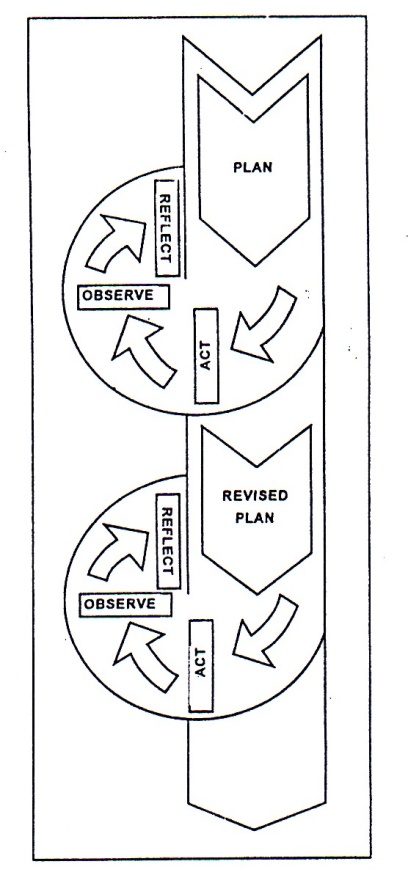 Gambar 3.3Model Spiral dari Kemmis dan Taggart( Wiriaatmadja, 2008 : 66 )Tahap PerencanaanMenurut pendapat dari Supardi (2008: 118) menerangkan tentang kegiatan perencanaan pada penelitian tindakan kelas adalah sebagai berikut “ kegiatan planning antara lain sebagai berikut: (1) identifikasi masalah, (2) perumusan masalah dan analisis penyebab masalah, dan (3) pengembangan intervensi”.Adapun tahap perencanaan yang disusun selanjutnya sebagai bentuk dari perencanaan terhadap proses pelaksanaan penelitian dan pembelajaran adalah sebagai berikut:1).  Guru membuat pencana pelaksanaan pembelajaraan (RPP).2).	Guru membuat LKS disesuaikan dengan pencapaian dari peningkatan kemampuan peserta didik dalam memecahkan masalah. 3). Guru membuat instrument penelitian yang akan digunakan untuk mengumpulkan data dan pelaksanaan proses pembelajaran.Tahap PelaksanaanPelaksanaan penelitian tindakan kelas ini dilakukan dengan menggunakan penerapan model pembelajaran pemecahan masalah (Problem Solving) untuk meningkatkan kemampuan peserta didik dalam memecahkan masalah pada materi membaca dan menggambar peta lingkungan setempat, adapun langkah-langkah pelaksanaan pembelajaran dengan menggunakan langkah-langkah model pembelajaran pemecahan masalah (Problem Solving) yang merupakan langkah pembelajaran awal dan dasar pada penerapan model pembelajaran problem solving untuk meningkatkan kemampuan peserta didik memecahkan masalah adalah sebagai berikut :Kegiatan AwalKegiatan IntiKegiatan AkhirTahap ObservasiLangkah yang dilakukan selanjutnya dalam penelitian tindakan kelas ini adalah langkah observasi. Menurut pendapat dari Wiriaatmadja (2008:250) menjelaskan beberapa hal yang berkaitan dengan kajian observasi sebagai berikut.Salah satu alat pengumpul data terpenting dalam penelitian tindakan kelas adalah pengamatan atau observasi. Kategorisasi dari fokus observasi dari kegiatan kelas bisa umum bisa juga spesifik. Observasi umum dari kegiatan kelas akan mengemukakan tanggapan peneliti yang subjektif sifatnya, sedangkan yang khusus yang meliputi hal-hal yang sudah disepakati bersama dalam perencanaan, data yang dihasilkan akan sangat membantu keperluan perkembangan sekolah. Berbagai bentuk observasi, ada observasi terbuka, observasi terfokus, observasi terstruktur, dan observasi sistematik.Tahap RefleksiAdapun beberapa kegiatan yang dilakukan pada tahap refleksi diantaranya sebagai berikut :Melakukan pemeriksaan kembali beberapa data pada instrumen penelitian yang telah digunakan untuk mengumpulkan data, baik itu data secara kuantitatif dan data secara kualitatif sebagai bahan pertimbangan untuk menentukan tingkat keberhasilan yang telah dicapai pada penelitian tindakan kelas.Menentukan serta merumuskan masalah yang terjadi pada saat penelitian tindakan kelas yang menghambat dalam pencapaian tujuan dari pembelajaran dan target tindakan yang diinginkan, hal ini dilakukan dengan cara membandingkan akan pencapaian dari indikator pada masing-masing instrumen penelitian dan juga data deskriptif terhadap proses penelitian tindakan kelas.Melakukan diskusi dengan beberapa guru akan proses pembelajaran yang telah dilaksanakan dengan menggunakan model pembelajaran pemecahan masalah (Problem Solving), sehingga diperoleh beberapa pendapat sebagai bagian dari bahan pembanding siklus selanjutnya dalam penelitian untuk mencapai target penelitian dan pencapaian tujuan pembelajaran.Pengumpulan Data	Pada  penelitian tindakan kelas ini, teknik pengelolaan data dibagi menjadi dua teknik pengelolaan data yaitu pertama teknik pengelolaan data hasil belajar yang ditujukan kepada pencapaian dari ketuntasan terhadap KKM berdasarkan tujuan dari pembelajaran secara kuantitatif, dan yang kedua teknik pengelolaan proses yang ditujukan kepada aktifitas peserta didik dengan fokus peningkatan kemampuan peserta didik dalam memecahkan masalah dan kinerja guru pada tahan perencanaan, pelaksanaan dan evaluasi yang akan dibandingkan persentase yang didapat dengan klasifikasi interpretasi sehingga terlihat pencapaian dari target yang diinginkan. Analisis Data	Menurut pendapat dari Wiriaatmadja (2008:151) menjelaskan beberapa langkah yang dapat dilakukan dalam melaksanakan suatu analisis terhadap suatu proses penelitian, adapun kajian langkah analisis tersebut adalah sebagai berikut.Kode atau koding adalah pemberian tanda atau simbol pada segmen catatan lapangan untuk menunjukan adanya situasi atau kegiatan yang menjadi fokus yang di teliti untuk di analisis.Catatan Reflektif yakni pemikiran yang timbul pada saat mengamati dan merupakan hasil proses membandingkan, atau mengkaitkan, atau menghubungkan data yang di tampilkan dengan data sebelumnya.Catatan pinggir yang merupakan komentar pengamat secara sepontan dalam penmgamatan terhadap situasi yang ditampilkan.Matriks, pembuatan matriks diperlukan untuk membantu peneliti untuk melihat data lebih jelas dan memahaminya secara substantif, serta membantu untuk menganalisisnya.	Pada proses penelitian tindakan kelas ini dilakukan langkah analisis data dengan menggunakan matriks, pilihan dalam membentuk matriks menurut pendapat dari Miles dan Hubermen (Wiriaatmadja.2008:147) adalah sebagai berikut.Deskriptif, dalam pemahaman apakah tujuannya untuk memaparkan data yang ada atau memperjelas mengapa hal itu terjadi.Mono-situs, apabila penelitian mengkaji satu latar atau setting saja seperti sekelompok, sebuah keluarga, sebuah organisasi, atau multi-situs, yaitu meliputi setting yang dapat menampilkan perbandingan data.Teratur, dengan pengertian data disusun dalam kolom dan baris dengan menggunakan kategori, atau dengan memakai variabel waktu, peran partisipan atau sites yang mempunyai keberadaan. Berdasarkan waktu, yang memungkinkan analisin menurut alur, sekuens, siklus dan kronologi.Berbagai variabel kategori, yang membuka kemungkinan.	Dalam penelitian tindakan kelas ini proses analisis lebih difokoskan kepada langkah pembuatan matriks deskriptif dengan penguraian kegiatan pada proses pembelajaran, baik itu pada kinerja guru dan aktifitas peserta didik. Dari proses kinerja guru dan aktifitas peserta didik ditentukan beberapa temuan-temuan yang terjadi pada proses pembelajaran sehingga dengan uraian dari temuan tersebut maka dapat diambil suatu kesimpulan terhadap temuan terrsebut, dan apabila temuan yang didapat masih belum mencapai indikator penilaian dan persentase target yang di inginkan maka perlu dilakukan suatu perbaikan yang ditulis dalam kolom keterangan dan apabila temuan yang didapat telah memenuhi target yang diinginkan maka keberhasilan pencapaian target ditulis pada kolom keterangan pula.Indikator Penelitian1. Indikator Aktivitas Proses Belajar	Aktivitas dalam kegiatan belajar mengajar mempunyai peranan yang sangat penting. Sebab pada prinsipnya belajar adalah berbuat. Berbuat untuk merubah tingkah laku, jadi melakukan kegiatan. Tidak ada belajar kalau tidak ada aktivitas. Itulah sebabnya aktivitas merupakan prinsip atas asas yang sangat pending di dalam interkasi belajar-mengajar. Salah satu ciri dari aktivitas belajar menurut para ahli pendidikan dan psikologi adalah adanya perubahan tingkah laku. Perubahan tingkah laku itu biasanya berupa penguasaan terhadap ilmu pengetahuan yang baru dipelajarinya, atau penguasaan terhadap keterampilan dan perubahan yang berupa sikap.Sementara itu Hanafi dan Cucu Suhanda menjelaskan bahwa, “Proses aktivitas pembelajaran harus melibatkan seluruh aspek psikologis peserta didik, baik jasmani maupun rohani sehingga akselerasi perubahannya dapat terjadi secara cepat, tepat, mudah, dan benar, baik berkaitan dengan aspek kognitif, afektif maupun psikomotor.”Dengan melakukan aktivitas maka diharapkan peserta didik akan mengetahui dimana letak kesalahan pemahaman peserta didik selama ini dan kemudian memperbaikinya. Pada saat pembelajaran berlangsung kegiatan yang dilakukan oleh peserta didik tentu diharapkan adalah kegatan yang bermanfaat yang berhubungan dengan kegatan belajar mengajar. Pembelajaran berorientasi aktivitas peserta didik dapat dipandang sebagai pendekatan dalam pembelajaran yang menekankan kepada aktivitas peserta didik secara optimal untuk memperoleh hasil belajar berupa perpaduan antara aspek kognitif, afektif dan psikolotor secara seimbang. Kemudian menurut Paul D. Dierich dalam Hamalik menambahkan bahwa jenis-jenis aktivitas itu terbagi menjadi beberapa diantaranya :a.    Kegiatan-kegiatan Visual Membaca, melihat gambar-gambar, mengamati eksperimen, demonstrasi, pameran, dan mengamati orang lain bekerja atau bermain. b.    Kegiatan-kegiatan Lisan (Oral)Mengemukakan suatu fakta atau prinsip, menghubungkan suatu kejadian, mengajukan pertanyaan, memberi salam, mengemukakan pendapat, wawancara, diskusi, dan interupsi. Kegiatan-kegiatan Mendengarkan Mendengarkan pengkajian bahan, mendengarkan percakapan atau diskusi kelompok, mendengarkan suatu permainan, mendengarkan radio. d.    Kegiatan-kegiatan MenulisMenulis cerita, menulis laporan, memeriksa karangan, bahan-bahan copi, membuat rangkuman, mengerjakan tes dan mengisi angket. e.    Kegiatan-kegiatan Menggambar Menggambar, membuat grafik, chart diagram peta dan pola.f.    Kegiatan-kegiatan Memetik Melakukan percobaan, memilih alat-alat, melaksanakan pembelajaran, membuat model, menyelenggarakan permainan, menari dan berkebun. g.    Kegiatan-kegiatan Mental Merenungkan, mengingat, memecahkan masalah, menganalisis, faktor-faktor, melihat, hubungan-hubungan dan membuat keputusan. h.    Kegiatan-kegiatan Emosional Minat, membedakan, berani, tenang dan lain-lain, kegiatan-kegiatan dalam kelompok ini terdapat dalam semua jenis kegiatan dan overlap satu sama lain.Jadi yang dimaksud dengan aktivitas belajar adalah segala kegiatan yang melibatkan kerja, pikira dan badan terutama dalam hal kegiatan belajar mengajar untuk mencapai tujuan yang telah ditetapkan. Dengan demikian kegiatan belajar yang dilakukan peserta didik adalah kegiatan yang bermanfaat yang berhubungan dengan kegiatan belajar mengajar. Adapun aktivitas peserta didik yang diteliti dalam penelitian tindakan kelas ini adalah :a.       Perhatian peserta didik dalam proses belajar. b.      Partisipasi peserta didik dalam menggunakan metode problem solving. c.       Partisipasi peserta didik dalam belajar kelompok. d.      Presentasi hasil kerja kelompok. e.       Mengungkapkan gagasan atau pendapat. Dari penjelasan di atas dapat disimpumpulkan agar aktivitas yang dilakukan guru dalam proses pembelajaran terawah pada upaya peningkatan potensi peserta didik secara menyeluruh, maka pembelajaran harus dikembangkan sesuai dengan prinsip-prinsip yang benar. 2. Indikator Hasil Belajar	Indikator keberhasilan penelitian ini meliputi keberhasilan proses dan keberhasilan hasil. Keberhasilan proses yaitu keterlaksanaan RPP dalam proses pembelajaran. Keterlaksanaan RPP dikatakan berhasil jika setelah proses analisis data dilakukan hasil yang didapatkan minimal memiliki kriteria baik.	Indikator keberhasilan hasil dapat dilihat dari peningkatan aktivitas peserta didik selama proses pembelajaran. Langkah-langkah atau tahapan untuk melaksanakan pembelajaran dengan menggunakan metode problem solving sebagai sumber belajar yaitu tahap perencanaan tindakan, tahap pelaksanaan tindakan, tahap observasi dan tahap refleksi.	Indikator keberhasilan hasil dapat dilihat dari hasil kerja peserta didik dalam mengisi tabel pengamatan, pengisian soal yang berhubungan dengan tabel pengamatan yang terdapat dalam LKS. Indikator keberhasilan hasil juga dapat dilihat dari rata-rata KKM peserta didik kelas IV pada KD 1.2. Penelitian tindakan kelas ini akan berhasil jika peserta didik kelas IV memperoleh rata-rata KKM 62.	Seluruh indikator keberhasilan ini diamati dengan menggunakan lembar observasi, yang kemudian hasilnya dianalisis. Jika setelah dianalisis hasil rata-rata memiliki kriteria baik maka dapat dikatakan bahwa terjadi peningkatan kemampuan menyimpulkan hasil penyelidikan dalam mata pelajaran IPS dengan menggunakan metode problem solving.NoKelompokNama peserta didikAspek yang diamatiAspek yang diamatiAspek yang diamatiAspek yang diamatiAspek yang diamatiAspek yang diamatiSkorKetKetKetNoKelompokNama peserta didikKeaktifanKeaktifanKeaktifanKerjasamaKerjasamaKerjasamaSkorKetKetKetNoKelompokNama peserta didik123123SkorBCK1ACardiman 42Dede C53Teti B34Cici Lisnawati 45BIvan S66Rifki Fauzi67Dela A48Siti N39CRohayati610Vilwah411Ririn412Cucu Caswati413DDidin S214Kusnaedi415Delia N316Neng Heni4JumlahJumlahJumlah394Persentase (%)Persentase (%)Persentase (%)Persentase (%)Persentase (%)Persentase (%)Persentase (%)Persentase (%)Persentase (%)Persentase (%)18,75%56,25%25%Kriteria: Skor 2 Sampai 3 = Kurang,               Skor 4 Sampai 5 = Cukup,               Skor 6 = Baik. Kriteria: Skor 2 Sampai 3 = Kurang,               Skor 4 Sampai 5 = Cukup,               Skor 6 = Baik. Kriteria: Skor 2 Sampai 3 = Kurang,               Skor 4 Sampai 5 = Cukup,               Skor 6 = Baik. Kriteria: Skor 2 Sampai 3 = Kurang,               Skor 4 Sampai 5 = Cukup,               Skor 6 = Baik. Kriteria: Skor 2 Sampai 3 = Kurang,               Skor 4 Sampai 5 = Cukup,               Skor 6 = Baik. Kriteria: Skor 2 Sampai 3 = Kurang,               Skor 4 Sampai 5 = Cukup,               Skor 6 = Baik. Kriteria: Skor 2 Sampai 3 = Kurang,               Skor 4 Sampai 5 = Cukup,               Skor 6 = Baik. Kriteria: Skor 2 Sampai 3 = Kurang,               Skor 4 Sampai 5 = Cukup,               Skor 6 = Baik. Kriteria: Skor 2 Sampai 3 = Kurang,               Skor 4 Sampai 5 = Cukup,               Skor 6 = Baik. Kriteria: Skor 2 Sampai 3 = Kurang,               Skor 4 Sampai 5 = Cukup,               Skor 6 = Baik. Kriteria: Skor 2 Sampai 3 = Kurang,               Skor 4 Sampai 5 = Cukup,               Skor 6 = Baik. Kriteria: Skor 2 Sampai 3 = Kurang,               Skor 4 Sampai 5 = Cukup,               Skor 6 = Baik. Kriteria: Skor 2 Sampai 3 = Kurang,               Skor 4 Sampai 5 = Cukup,               Skor 6 = Baik. NoNama Peserta didikNilaiKetKetNoNama Peserta didikNilaiTBT1Cardiman 402Dede C403Teti B354Cici Lisnawati 405Ivan S656Rifki Fauzi657Dela A408Siti N509Rohayati5010Vilwah7011Ririn5012Cucu Caswati5013Didin S2514Kusnaedi4015Delia N3016Neng Heni50Jumlah Jumlah Jumlah 313Persentase (%)Persentase (%)Persentase (%)18,75%81,25%KKM yaitu 62KKM yaitu 62KKM yaitu 62NoKegiatanPelaksanaan Dalam BulanPelaksanaan Dalam BulanPelaksanaan Dalam BulanPelaksanaan Dalam BulanPelaksanaan Dalam BulanPelaksanaan Dalam BulanNoKegiatanMaretAprilMeiJuniJuliAgustus1Penyusunan proposal2Penyusunan skripsi3Perencanaan penyusunan PTK 4Pelaksanaan PTK5Pengolahan hasil pelaksanaan PTK6Pengelolaan dan penyusunan skripsi7Ujian skripsiNoNama Peserta didikKeterangan Keterangan NoNama Peserta didikLaki-laki (L)Perempuan (P)1CardimanL2Cici LisnawatiP3Cucu CaswatiP4Dela ApriliaP5Dede RohayatiP6Dede CahyanaL7Didin SaepudinL8Ipan SunaripanL9KusnaediL10Neng HeniP11Rifki Fauzi AlamsahL12RirinP13Siti NurjanahP14Teti BarokahP15Vilwah WiningsihP16Delia L.PJumlahJumlah610